Logical framework, objectively verifiable indicators and means of verification - Model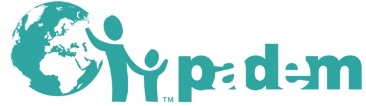 Logic framework:It corresponds to the shaping of the content of the project. It is a results-oriented project design and management tool. As such, it incorporates the monitoring and evaluation of the project but also presents external elements that could influence the project.Indicators:It is a matter of describing in an operational, clear and precise way, the objectives and results in terms of quantity and quality for a target group, with an indication of time and location. Indicators are formulated in such a way as to be objectively verifiable in order to facilitate the follow-up and evaluation steps of the project.SMART:The relevance of indicators is as fundamental as the relevance of the objectives. These must be well thought out, intelligent, SMART:-Specific: an indicator measures only one aspect of the project. This is the desired result. It is often a verb of action and complements-Measurable: two evaluators would find the same result-Achievable: it is quite possible to achieve this indicator-Realistic: the project holder can measure this indicator-Time-bound: it is defined in time. A deadline is set.Means of verification:This is to indicate how to collect evidence that shows that the expected results have been achieved and, therefore, that the objectives of the project are being achieved, and where to find evidence to verify the achievement of each indicator.Assumptions:It is about listing the conditions that are important to the success of the project but that it cannot control: what are the external factors over which the intervention has no control and which can hinder the achievement of the results, objectives and ultimately the realization of the project?Assumptions are made in describing a positive situation.Also specify the level of risk of realizing external factors (low, medium, high risk) and why are these risks assessed at these levels: what actions are being put in place to minimize risks ?Intervention logicObjectively verifiable indicators Means of verificationAssumptions Result 1Result 2Result 3Result 4